---------- Forwarded message ----------
From: Badsha Sk <badshask1500@gmail.com>
Date: Sat, Sep 6, 2014 at 9:31 AM
Subject: special thanking to AZAD RAHAMAN SEIKH for financial support
To: pampa karmakar <pampak816@gmail.com>
I am badsha sk, student of jadavpur university in the department of electrical engg. I am very happy to achieve mukti scholarship as my family background is poor,they are doing wonderful social job by supporting poor students in their education ,we will be so grateful if you continue it in future to our studies.Personally i am fully satisfied for the scholarship of Mukti.I will say a great thank to Mukti as it has given me a fourth round of scholarship,which was 13,200/- in amount.Recently i received fourth round installment.It helped me in such a moment when i actually feel a needs or a lack of money which may affect my study,so i always say ,they have a helpful mind in contributing,please do it continue as there are so many students like us,we support you.                                                                                                                                                                        THANKING YOU MAM AND ALSO THANKS TO AZAD RAHAMAN SEIKH..                                                                                                                                                                                                                                                                                                                                                    Badsha Sk..                                                                                                                                                                                                                                   (electrical 3rd year)May 4 (2 days ago)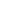 